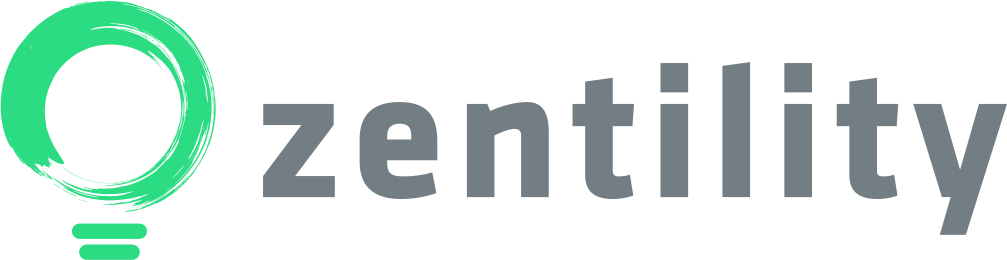 Company BackgroundZentility Inc. was founded in 2016 by Ryan Peusch and Craig Tobe. The company is pioneering a new category within retail energy procurement, providing “traditional” energy brokers, consultants, or advisors, an intelligent, transparent, seamless user experience for their customers through intelligent technology called tiLi. Zentility Inc. has developed a patent pending algorithm called “Rate Logic” which allows customers to buy energy with one-click, making the procurement process quick and transparent, as well as monitoring the market for better buying opportunities. Zentility typically targets non-broker businesses in industries such as CRE and hospitality as well as energy related companies looking to expand their service into procurement. Zentility also targets traditional brokers and internal broker divisions, looking to adopt the technology to bring efficiency to their operation.Website: www.zentility.comLinkedIn: https://www.linkedin.com/company/zentility Role: Marketing AssistantLocation:		Office overlooking the harbor, Annapolis, MDSemester:		SpringHourly Rate:		$15 per hourHours are flexible but applicants should expect to work 20 hours per week for a duration of 3 months, with possibility for extension. Based on performance, all interns who successfully complete the requirements may be considered for full time employment.Role Description: The Marketing Assistant will have the following responsibilities:Help strategize, build and execute multi-channel sales and marketing campaigns to target audiences and industries.Ideate and present new and innovative ideas to the executive teamAssist in building and delivering continued social network messaging and campaign promotions based on agreed strategies.Support the tone of the company which is a fresh, innovative, and disruptive technology company. Preferred skillsGreat communication, teamwork, and personal skills expected.Comfortable with using today’s modern software tools, including Slack, JIRA, and the Google suite.Social apps, LinkedIn, Facebook, Twitter, Instagram.Any experience creating or editing in creative tools such as Sketch or Photoshop would be good, but not required.Any experience with HTML or online WYSIWYG editors (e.g. Wordpress, Mailchimp, TypeForm) would be advantageous. A general grasp of the deregulated energy retail industry in the US.Enjoy work with a “get-up-and-go” attitude.ContactContact Person:	Dan GeorgeRole:			Head of Marketing and Product DesignEmail:			dgeorge@zentility.com Linkedin:		https://www.linkedin.com/in/danjgeorge/ 